Publicado en Oviedo el 07/09/2018 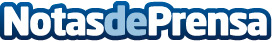 Nescens y Marta García crean un protocolo para frenar el fotoenvejecimiento cutáneoNescens Xenon E-Light MG es el protocolo ideal para la rentrée. Es el tratamiento cosmético antiaging más avanzado del mundo con productos de la firma Nescens con el objetivo de frenar el fotoenvejecimiento cutáneoDatos de contacto:Elena MañasGlobe Comunicación93 252 82 91Nota de prensa publicada en: https://www.notasdeprensa.es/nescens-y-marta-garcia-crean-un-protocolo-para Categorias: Asturias Medicina alternativa Belleza http://www.notasdeprensa.es